Publicado en Madrid el 21/12/2023 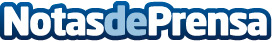 Virtual Cable 2023: Democratización de la virtualización de escritoriosDesde Educación hasta Sanidad, pasando por Administración Pública y empresas privadas, todos los sectores apuestan por esta tecnología, cuya adopción se ha consolidado este añoDatos de contacto:Virtual CableVirtual Cable916 39 77 00Nota de prensa publicada en: https://www.notasdeprensa.es/virtual-cable-2023-democratizacion-de-la Categorias: Educación Madrid Software Innovación Tecnológica http://www.notasdeprensa.es